SECTION B: MECHANICS JAnswer ALL questions.5.1	An object rests on a rough surface and is pushed horizontally with force of 6 N. The mass of the object is 5 kg and the coefficient of friction between the object and the surface is 0.3.	a	Draw a diagram showing all the forces acting on the object. Describe each of the forces using words and calculate their values.	(6 marks)	b	The horizontal force acting on the object is increased to P N. Find the largest value of P for which the object does not slip.	(3 marks) 6.2	A ball, modelled as a particle moving freely under gravity, is launched at 2 m s−1 from the origin at angle 45° above the horizontal.
(In this question, take g = 10 m s−2)	a	Find the coordinates of the particle when it is at its maximum height.	(10 marks)	On another occasion, the projectile is again is launched at 2 m s−1 from the origin at angle 45° above the horizontal. It travels a horizontal distance d m before hitting a vertical wall and then falling straight to the ground.Figure 2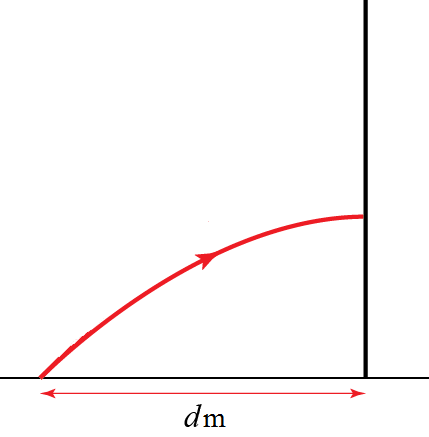 	b	Find the maximum height attained if d = 0.1. Give your answer in cm.	(5 marks)	c	Describe a possible limitation of this model.	(1 marks)7.2	Three forces, F1, F2 and F3, act on a circular lamina of radius 5 cm. The origin is at the centre of the lamina.	The net force on the lamina is zero.	a	Find the value of .	(2 marks) 	b	Find the total moment about the origin. Give your answer in N m.	(4 marks)8.1	The position of a particle is r metres. Initially r = i. The velocity of the particle at time t seconds is v m s−1 where v = t i + 3t2̴ j	a	Find r in terms of t.	(3 marks)	b	Find the acceleration of the particle when t = 4.	(4 marks)	c	Find the position of the particle when it is 1 m from the x-axis.	(2 marks)